Масленица по народным поверьям - самый весёлый, очень шумный и народный праздник. Каждый день этой недели имеет своё название, которое говорит о том, что в этот день нужно делать. В детском саду "Радуга" прошла неделя, посвящённая этому традиционному событию. В эти дни дети узнали, как раньше на Руси праздновали Масленицу, что означает и откуда берет начало этот обычай. Итоговым мероприятием стали развлечения с играми, песнями, весёлыми закличками, танцами, спортивными соревнованиями.Создать атмосферу поистине народного гуляния помогли незатейливые наряды и украшения: платки, красочный грим, воздушные шары, флажки на участках детского сада.Непременными атрибутами веселий, связанных с окончанием холодной поры, являлись румяные и круглолицые блины, символизирующие собой солнце, которое должно было вступить вовремя в свои владения. Сотрудники детского сада решили не нарушать эту добрую традицию. С душой и любовью сотрудники пекли вкусные блины, а дети с удовольствием ели их. Благодарим всех сотрудников МБДОУ "Радуга", а также работников Дома культуры за организацию масленичных гуляний.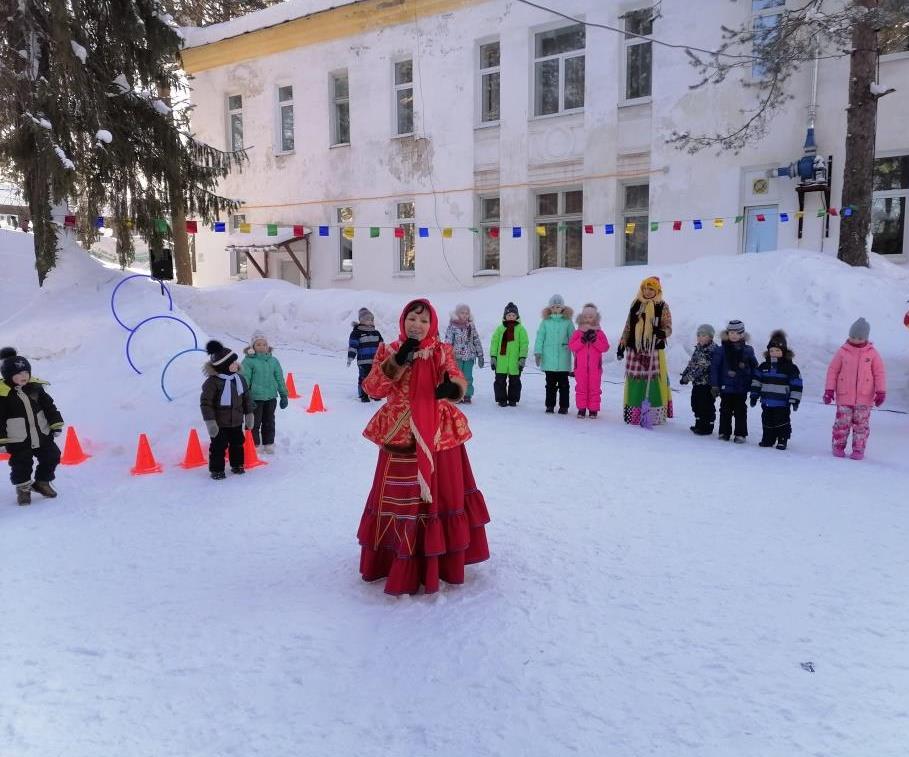 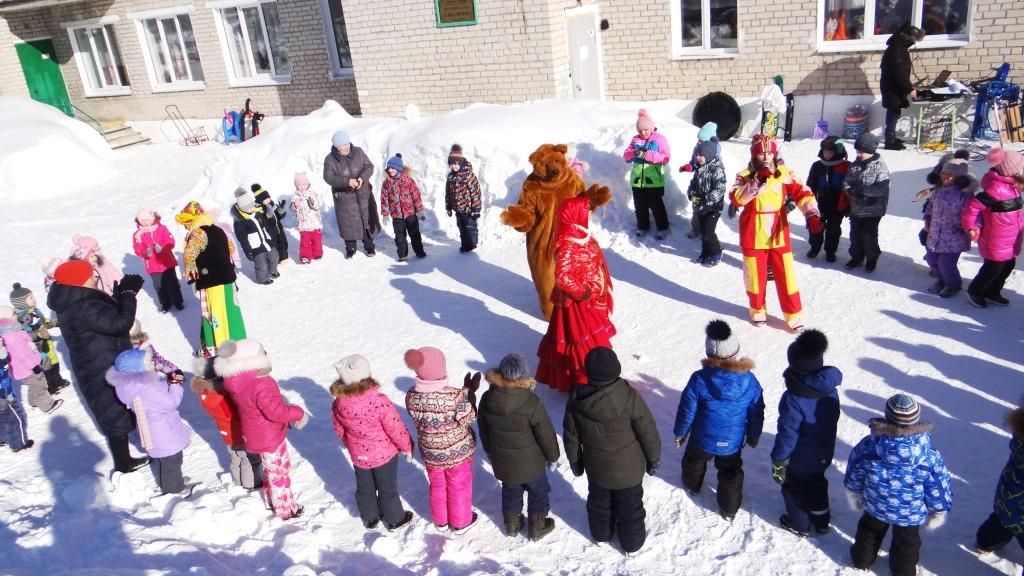 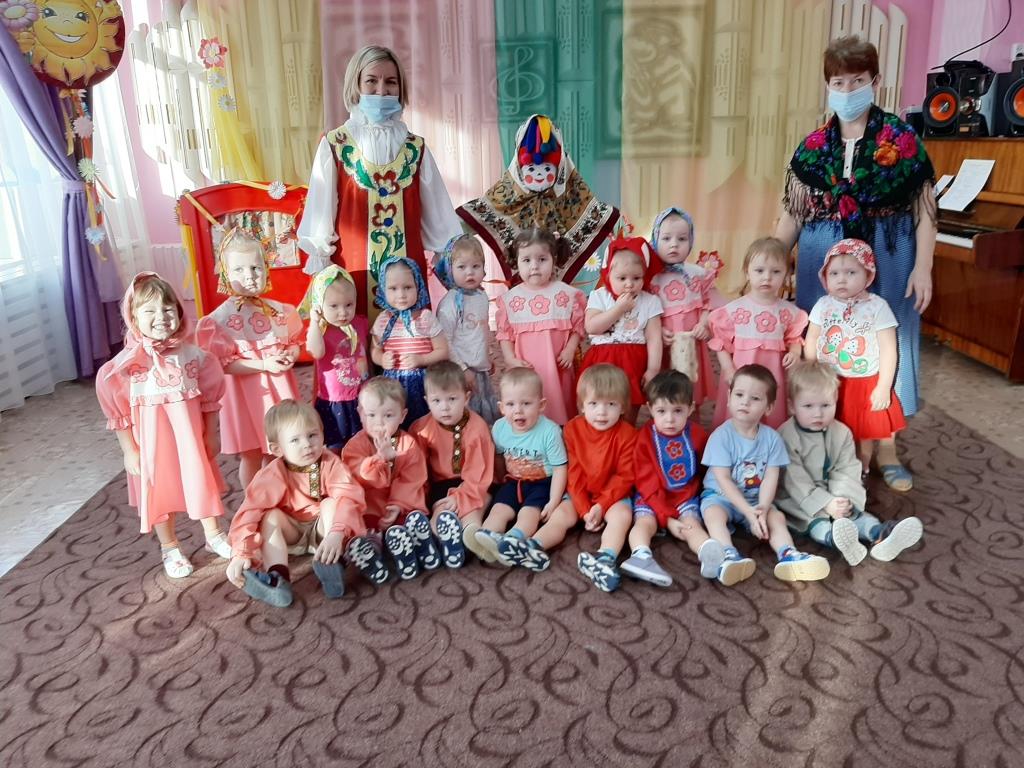 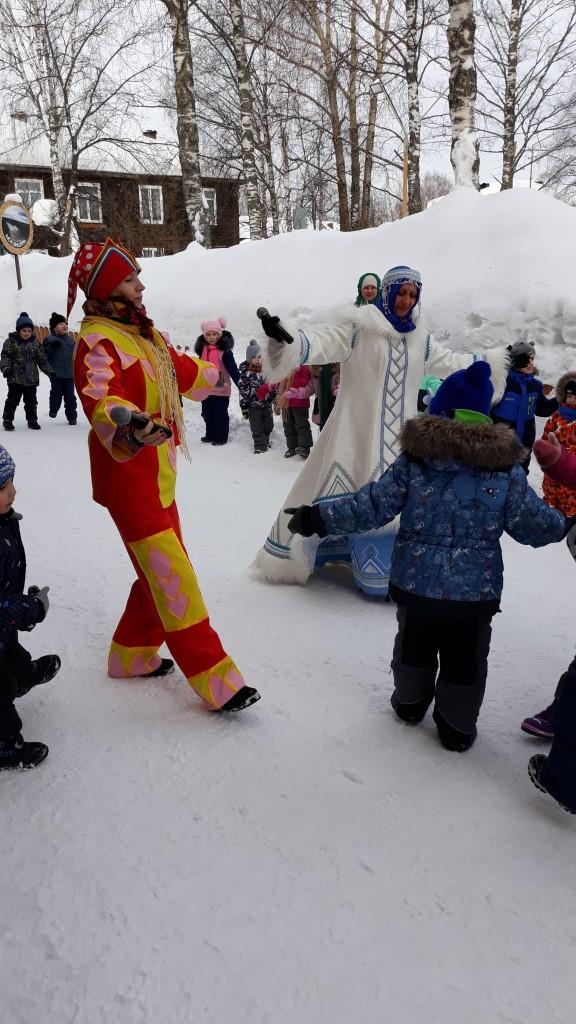 